DECLARAÇÃO DE REVISÃO ORTOGRÁFICA E GRAMATICALEu, Vitor de Araújo Ferreira, portador do CPF 140.282.267-01 e RG 26468506-6, declaro ter realizado a revisão ortográfica e gramatical do artigo intitulado Dificuldades enfrentadas pelos profissionais de enfermagem e família no cuidado à criança com fissura labiopalatina, dos autores Sonia Regina Jurado e Adailson da Silva Moreira, para fins de publicação na Revista Brasileira de Educação e Saúde (REBES).Assumo total responsabilidade pelas informações citadas acima.Rio de Janeiro, 18 de janeiro de 2018.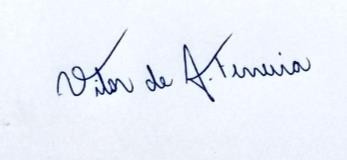 Vitor de Araújo FerreiraLicenciado em Letras pela Universidade Federal do Rio de janeiro Revisor ortográfico e gramatical